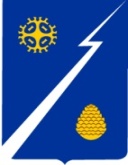 Ханты-Мансийский автономный округ  Югра(Тюменская область)Нижневартовский районАдминистрациягородского поселения ИзлучинскПОСТАНОВЛЕНИЕот 28.05.2014									              № 177пгт. ИзлучинскВ соответствии с Федеральными законами от 27.07.2010 № 210-ФЗ «Об организации предоставления государственных и муниципальных услуг», от 06.10.2003 № 131-ФЗ «Об общих принципах организации органов местного самоуправления в Российской Федерации», постановлениями администрации городского поселения Излучинск от 16.11.2011 № 182 «О порядке разработки и утверждения административных регламентов предоставления муниципальных услуг в городском поселении Излучинск, проведения экспертизы их проектов» (с изменениями на 07.12.2012), от 28.11.2011 № 195 «Об утверждении Реестра муниципальных услуг органов местного самоуправления городского поселения Излучинск» (с изменениями на 12.02.2014), в целях оптимизации и повышения качества муниципальных услуг:1. Утвердить административный регламент предоставления муниципальной услуги «Признание помещения жилым, жилого помещения непригодным для проживания и многоквартирного дома аварийным и подлежащим сносу или реконструкции» согласно приложению.2. Отделу жилищно-коммунального хозяйства администрации поселения (И.А. Будник) обеспечить предоставление муниципальной услуги «Признание помещения жилым, жилого помещения непригодным для проживания и многоквартирного дома аварийным и подлежащим сносу или реконструкции».3. Отделу по социальной сфере и связям с общественностью управления делами администрации поселения (А.Г. Панькина) опубликовать постановление в районной газете «Новости Приобья» и разместить на официальном сайте органов местного самоуправления поселения.4. Постановление вступает в силу после его официального опубликования.5.  Контроль за выполнением постановления оставляю за собой.Глава администрации поселения						А.Б. КудрикАдминистративный регламентпо предоставлению муниципальной услуги «Признание помещения жилым, жилого помещения непригодным для проживания и многоквартирного дома аварийным и подлежащим сносу или реконструкции»I. Общие положения1.1. Административный регламент по предоставлению муниципальной услуги «Признание помещения жилым помещением, жилого помещения непригодным для проживания и многоквартирного дома аварийным и подлежащим сносу или реконструкции» (далее – Административный регламент) разработан в целях:повышения прозрачности деятельности структурных подразделений администрации поселения (далее по тексту – Структурные подразделения) при предоставлении муниципальных услуг посредством представления инфор-мации гражданам и организациям об административных процедурах в составе муниципальных услуг; установления персональной ответственности за соблюдением требований Административного регламента по каждому действию или административной процедуре в составе муниципальной услуги; повышения результативности деятельности Структурных подразделений при предоставлении муниципальных услуг; минимизации административного усмотрения должностных лиц при предоставлении муниципальной услуги;определения сроков и последовательности действий (административных процедур) при осуществлении полномочий при предоставлении услуги;повышение результативности деятельности структурных подразделений при предоставлении муниципальной услуги.1.2. С целью получения Муниципальной услуги заявитель вправе                   обращаться в:администрацию городского поселения Излучинск;муниципальное автономное учреждение Нижневартовского района «Многофункциональный центр предоставления государственных и муници-пальных услуг» (далее – МФЦ Нижневартовского района).(в редакции постановления администрации от 02.06.2015 № 202)II. Стандарт предоставления муниципальной услуги2.1. Наименование муниципальной услуги: «Признание помещения жилым помещением, жилого помещения непригодным для проживания и многоквартирного дома аварийным и подлежащим сносу или реконструкции» (далее – Муниципальная услуга).2.2. В предоставлении Муниципальной услуги участвуют:отдел благоустройства, муниципального имущества и землепользования администрации поселения (далее – Отдел);(в редакции постановления администрации поселения от 16.12.2015 № 522)межведомственная комиссия, созданная при администрации поселения для оценки жилых помещений муниципального жилищного фонда (далее – Межведомственная комиссия);Управление Федеральной службы государственной регистрации, кадастра и картографии по Ханты-Мансийскому автономному округу – Югре.Состав Межведомственной комиссии утверждается постановлением администрации поселения.В состав Межведомственной комиссии включаются представители структурных подразделений администрации поселения, представители органов, уполномоченных на проведение регионального жилищного надзора (муниципального жилищного контроля), государственного контроля и надзора в сферах санитарно-эпидемиологической, пожарной, промышленной, экологической и иной безопасности, защиты прав потребителей и благополучия человека.2.3. Ответственным за предоставление Муниципальной услуги является начальник Отдела, специалист Отдела, осуществляющий предоставление Муниципальной услуги. Информацию по вопросам предоставления Муниципальной услуги, можно получить в отделе жилищно-коммунального хозяйства, расположенном по адресу: ул. Энергетиков, д. 6, пгт. Излучинск, Нижневартовский район, Ханты-Мансийский автономный округ – Югра, Тюменская область, 628634, 1 этаж, каб.104, 105, 106.Контактные телефоны: (3466) 28-13-73, 28-13-66, 28-13-74.Электронная почта: admizl@rambler.ruГрафик работы:Понедельник – четверг с 08.00 до 17.00 час.Пятница – с 08.00 до 16.00 час.Перерыв с 13.00 до 14.00 час.Выходной – суббота, воскресенье.Местонахождение, справочные телефоны, адреса электронной почты, график работы МФЦ Нижневартовского района:628634, Ханты-Мансийский автономный округ – Югра, Нижневартовский район, пгт. Излучинск, ул. Таежная, д. 6.Контактные телефоны: (3466) 28-10-59, 28-10-55, факс: 28-10-59.Адрес электронной почты: info@mfcnvraion.ruГрафик работы МФЦ Нижневартовского района:Понедельник – пятница с 08.00 до 20.00 часовСуббота с 08.00 до 15.00 часов.Выходной – воскресенье.(в редакции постановления администрации от 02.06.2015 № 202)2.4. Информация по вопросам предоставления муниципальной услуги размещается на официальном сайте органов местного самоуправления городского поселения Излучинск: (www.gp-izluchinsk.ru), на портале государственных и муниципальных услуг (функций) Ханты-Мансийского автономного округа − Югры (http://pgu.admhmao.ru), в федеральной государственной информационной системе «Единый портал государственных и муниципальных услуг (функций)» (www.gosuslugi.ru).Информирование заявителей по вопросам предоставления муниципальной услуги, в том числе о ходе предоставления муниципальной услуги, осуществляется в следующих формах:устной (при личном обращении заявителя и (или) по телефону);письменной (при письменном обращении заявителя по почте, электронной почте, факсу);в форме информационных материалов в информационно-телекоммуникацинной сети «Интернет» на официальном сайте органов местного самоуправления городского поселения Излучинск                      (www.gp-izluchinsk.ru);в федеральной государственной информационной системе «Единый портал государственных и муниципальных услуг (функций)» (www.gosuslugi.ru)(в редакции постановления администрации от 16.12.2015 № 522)2.5. Получателями Муниципальной услуги являются физические и юридические лица, являющиеся собственниками (нанимателями) объекта недвижимости, расположенного на территории поселения. От имени Заявителя с запросом о предоставлении муниципальной услуги может обратиться представитель Заявителя (далее также именуемый Заявитель), который в случае личного обращения предъявляет документ, удостоверяющий его личность, предоставляет (прилагает к запросу) документ, подтверждающий его полномочия на обращение с запросом о предоставлении муниципальной услуги (подлинник или нотариально заверенную копию).2.6. Результатом предоставления муниципальной услуги является выдача решения: о соответствии помещения требованиям, предъявляемым к жилому помещению, и его пригодности для проживания;о необходимости и возможности проведения капитального ремонта, реконструкции или перепланировки (при необходимости с технико-экономическим обоснованием) с целью приведения утраченных в процессе эксплуатации характеристик жилого помещения в соответствие с установленными в Положении требованиями и после их завершения – о продолжении процедуры оценки;о несоответствии помещения требованиям, предъявляемым к жилому помещению, с указанием оснований, по которым помещение признается непригодным для проживания;о признании многоквартирного дома аварийным и подлежащим сносу;о признании многоквартирного дома аварийным и подлежащим реконструкции.2.7. Общий срок предоставления муниципальной услуги включает срок межведомственного взаимодействия органов и организаций в процессе предоставления муниципальной услуги и не может превышать тридцать дней с даты регистрации заявления.2.8. Предоставление Муниципальной услуги осуществляется в соответствии с:Конституцией Российской Федерации;Жилищным кодексом Российской Федерации;Федеральным законом от 27.07.2010 № 210-ФЗ «Об организации предоставления государственных и муниципальных услуг»;Постановлением Правительства Российской Федерации от 28.01.2006 № 47 «Об утверждении положения о признании помещения жилым, жилого помещения непригодным для проживания и многоквартирного дома аварийным и подлежащим сносу или реконструкции».Распоряжение администрации городского поселения Излучинск                     от 27.02.2013 № 36 «Об утверждении перечня муниципальных услуг, предоставление которых организуется по принципу «одного окна» через многофункциональный центр Нижневартовского района.(в редакции постановления администрации от 02.06.2015 № 202)2.9. Для признания помещения жилым помещением, жилого помещения непригодным для проживания и многоквартирного дома аварийным и подлежащим сносу или реконструкции Заявитель должен предоставить специалисту Отдела следующие документы:2.9.1. Заявление по форме согласно приложению 1 к Административному регламенту (далее – Заявление).2.9.2. Правоустанавливающие документы на жилое помещение (в случае если право на помещение не зарегистрировано в Едином государственном реестре прав на недвижимое имущество и сделок с ним), в том числе.договор аренды;договор купли-продажи;договор социального найма;акт о праве собственности на объект недвижимости;свидетельство о праве на наследство;судебный акт, вступивший в законную силу;иной документ, подтверждающий наличие права;2.9.3. Для нежилого помещения − проект реконструкции нежилого помещения для признания его в дальнейшем жилым помещением.2.9.4. Для признания многоквартирного дома аварийным представляется заключение специализированной организации, проводящей обследование этого дома.2.9.5. Заключение проектно-изыскательской организации по результатам обследования элементов ограждающих и несущих конструкций жилого помещения в случае, если предоставление такого заключения является необходимым для принятия решения о признании жилого помещения соответствующим (не соответствующим) установленным требованиям.В случае если Заявителем выступает орган, уполномоченный на проведение государственного контроля и надзора, в комиссию представляется заключение этого органа, после рассмотрения которого комиссия предлагает собственнику помещения предоставить документы, указанные в пункте 2.9. Административного регламента.По усмотрению Заявителя также могут быть представлены заявления, письма, жалобы граждан на неудовлетворительные условия проживания.Перечень документов, необходимых для предоставления Муниципальной услуги, которые находятся в распоряжении государственных органов и иных организаций, участвующих в предоставлении Муниципальной услуги и истребование которых выполняется посредством системы межведомственного взаимодействия и которые Заявитель вправе представить по собственной инициативе:сведения из Единого государственного реестра прав на недвижимое имущество и сделок с ним о правах на жилое помещение;технический паспорт жилого помещения, а для нежилых помещений – технический план;заключения (акты) соответствующих органов государственного надзора (контроля) в случае, если представление указанных документов признано необходимым для принятия решения о признании жилого помещения соответствующим (не соответствующим) установленным требованиям.Документы, предоставляемые Заявителем, должны соответствовать следующим требованиям:тексты документов написаны разборчиво; фамилия, имя и отчества (при наличии) заявителя, его адрес места жительства, телефон (если есть) написаны полностью;в документах нет подчисток, приписок, зачеркнутых слов и иных неоговоренных исправлений;документы не исполнены карандашом;документы не имеют серьезных повреждений, наличие которых допускает многозначность истолкования содержания.Документы, необходимые для получения Муниципальной услуги, могут быть предоставлены как в подлинниках, так и в копиях, заверенных выдавшей документы организацией (органом, учреждением) или нотариально (в специально оговоренных случаях). В отношении предъявляемых документов специалист заверяет копию документа на основании подлинника этого документа.Заявитель вправе направить документы в электронном виде на адрес электронной почты администрации поселения, либо посредством почтового отправления.В случае направления документов в электронном виде на адрес электронной почты администрации поселения Заявление должно быть заполнено в электронном виде по форме, размещённой на официальном сайте органа местного самоуправления, Едином портале. Документы, необходимые для предоставления Муниципальной услуги, должны быть отсканированы в формате Portable Document Format (PDF), либо в другом общедоступном графическом формате с разрешением не менее 150 dpi, сформированы в архив данных в общедоступном формате и направлены на электронную почту администрации поселения. Электронное письмо, содержащее вышеназванный документ, должно быть подписано действующей Электронной подписью Заявителя. Использование электронной подписи регламентируется законодательством Российской Федерации.Обязанность подтверждения факта направления документов по почте лежит на Заявителе. В случае подачи документов в электронном виде специалист Отдела, ответственный за предоставление Муниципальной услуги, подтверждает факт их получения ответным сообщением Заявителю в электронном виде на указанный Заявителем адрес электронной почты.Датой обращения и представления документов является день регистрации Заявления специалистом администрации поселения.Прием Заявителей для подачи документов осуществляется в соответствии с графиком работы администрации поселения.Предоставление муниципальной услуги в электронной форме посредством Единого портала осуществляется с использованием электронной подписи в соответствии с действующим законодательством об электронной цифровой подписи.Порядок использования заявителем электронной подписи при обращении за получением муниципальной услуги, проверки исполнителем муниципальной услуги подлинности электронной подписи регламентируется постановлением Правительства Российской Федерации от 25.01.2013 № 33    «Об использовании простой электронной подписи при оказании государственных и муниципальных услуг»(в редакции постановления администрации от 16.12.2015 № 522)2.10. Основанием для отказа в приеме документов, необходимых для предоставления Муниципальной услуги, является:Заявление на признание жилого помещения жилым помещением, жилого помещения непригодным для проживания и многоквартирного дома аварийным и подлежащим сносу или реконструкции подано лицом, не уполномоченным Заявителем на осуществление таких действий;выявление в представленных документах недостоверной или искаженной информации;предоставление документов, не соответствующих требованиям п. 2.9. Административного регламентаСпециалисты Отдела не вправе принять решение об отказе в приеме и рассмотрении документов, необходимых для предоставления Муниципальной услуги по иным основаниям.2.11. Основаниями для отказа в предоставлении Муниципальной услуги являются:непредставление документов, указанных п. 2.9. Административного регламента, обязанность по предоставлению которых возложена на Заявителя;поступление ответа органа государственной власти, органа местного самоуправления либо подведомственной органу государственной власти или органу местного самоуправления организации на межведомственный запрос, свидетельствующего об отсутствии документа и (или) информации, необходимых для признания жилого помещения непригодным для проживания и многоквартирного дома аварийным и подлежащим сносу или реконструкции, если соответствующий документ не был предоставлен Заявителем по собственной инициативе (в случае если специалист Отдела после получения такого ответа уведомил Заявителя о получении такого ответа, предложил Заявителю предоставить документ и (или) информацию, необходимые для признания жилого помещения непригодным для проживания и многоквартирного дома аварийным и подлежащим сносу или реконструкции и не получил от Заявителя такие документы и (или) информацию в течение пятнадцати рабочих дней со дня направления уведомления);несоответствие проекта реконструкции нежилого помещения требованиям законодательства;Специалисты Отдела не вправе принять решение об отказе в предоставлении Муниципальной услуги по иным основаниям.2.12. Предоставление Муниципальной услуги осуществляется на безвозмездной основе.2.13. Время ожидания Заявителей при подаче Заявления о предоставлении Муниципальной услуги и при получении результата предоставления услуги не должно превышать 15 минут.2.14. Запрос Заявителя о предоставлении Муниципальной услуги регистрируется специалистом отдела обращений граждан и организационной работы администрации поселения в соответствующем журнале в день поступления Заявления.Регистрация письменного обращения на получение Муниципальной услуги осуществляется в течение 15 минут с момента поступления. В случае подачи заявления в МФЦ Нижневартовского района письменные заявления подлежат обязательной регистрации специалистом МФЦ Нижневартовского района в течение 15 минут в электронном документообороте.В случае подачи письменного обращения в МФЦ Нижневартовского района зарегистрированное обращение с приложениями передается в Отдел.                   За прием и регистрацию письменного обращения в МФЦ Нижневартовского района ответственный специалист МФЦ Нижневартовского района.(в редакции постановления администрации поселения от 02.06.2015 № 202)2.15. Места предоставления Муниципальной услуги должны обеспечивать свободный доступ Заявителя к специалистам, предоставляющим Муниципальную услугу. Места для ожидания в очереди должны быть оборудованы стульями. Количество мест ожидания определяется исходя из фактической нагрузки и возможностей для их размещения в здании. Помещение, необходимое для непосредственного взаимодействия специалистов с Заявителями, должно соответствовать комфортным условиям для Заявителей и оптимальным условиям работы специалистов. Каждое рабочее место специалиста должно быть оборудовано персональным компьютером с возможностью доступа к необходимым информационным базам данных, печатающим устройством.В помещении, в котором предоставляется муниципальная услуга, создаются условия для беспрепятственного доступа инвалидов к залу ожидания, местам для заполнения запросов о предоставлении муниципальной услуги, информационным стендам с образцами их заполнения и перечнем документов, необходимых для предоставления муниципальной услуги. При предоставлении муниципальной услуги соблюдаются требования, установленные положениями Федерального закона от 24.11.1995 № 181-ФЗ     «О социальной защите инвалидов в Российской Федерации».Помещения МФЦ Нижневартовского района должны отвечать требованиям, установленным в соответствии с постановлением Правительства Российской Федерации от 22.12.2012 № 1376 «Об утверждении Правил организации деятельности многофункциональных центров предоставления государственных и муниципальных услуг.(в редакции постановления администрации поселения от 16.12.2015 № 522)2.16. Показатели доступности и качества Муниципальной услуги определяются для осуществления оценки и контроля деятельности Отдела и специалистов Отдела.Состав показателей доступности и качества предоставления Муниципальной услуги подразделяется на две основные группы: количественные и качественные.В группу количественных показателей доступности, позволяющих объективно оценивать деятельность Отдела входят:время ожидания при предоставлении Муниципальной услуги (долго/быстро);график работы Отдела (удобный/неудобный);место расположения Отдела (удобное/неудобное);количество документов, требуемых для получения Муниципальной услуги (много/мало);наличие льгот для определенных категорий Заявителей на предоставление Муниципальной услуги.В группу качественных показателей доступности предоставляемой Муниципальной услуги входят:степень сложности требований, которые необходимо выполнить для  получения Муниципальной услуги (сложно/несложно);правдивость (достоверность) информации о предоставлении Муниципальной услуги;наличие различных каналов получения Муниципальной услуги;простота и ясность изложения информационных и инструктивных документов по предоставлению Муниципальной услуги (просто/сложно для понимания).В группу количественных показателей оценки качества предоставления Муниципальной услуги входят:соблюдение сроков предоставления Муниципальной услуги;количество обоснованных жалоб по предоставлению Муниципальной услуги.К качественным показателям предоставления Муниципальной услуги относятся:точность выполняемых обязательств по отношению к Заявителям;культура обслуживания (вежливость, эстетичность) Заявителей;качество результатов труда специалистов Отдела (профессиональное мастерство).III. Состав, последовательность и сроки выполненияадминистративных процедур, требования к порядку их выполнения3.1. Предоставление Муниципальной услуги включает в себя:3.1.1. Прием и регистрация Заявления на предоставление Муниципальной услуги и документов, либо получение документов по электронной почте или почтовым отправлением.Основанием для начала данной административной процедуры является получение специалистом Отдела Заявления и пакета документов о признании жилого помещения непригодным для проживания и многоквартирного дома аварийным и подлежащим сносу или реконструкции от Заявителя лично, либо почтовым отправлением, либо посредством электронной почты. Специалист Отдела проводит проверку документов и принимает решение о приеме документов, в случае их соответствия с требованиями пункта 2.9. Административного регламента, или отказе в приеме на основании пункта 2.10. Административного регламента.После приема Заявления со всеми необходимыми документами специалист Отдела направляет Заявление на рассмотрение главы администрации поселения и дальнейшей регистрации в журнале обращения граждан и организационной работы администрации поселения.Помимо регистрации в журнале обращения граждан отдела обращения граждан и организационной работы администрации поселения, Заявление о предоставлении муниципальной услуги регистрируется специалистом Отдела в соответствующем журнале Отдела в день поступления Заявления (далее – Журнал).Заявление с комплектом необходимых документов направляется специалистом отдела обращения граждан и организационной работы администрации поселения, согласно резолюции, на исполнение в Отдел. Максимальная продолжительность административной процедуры – 2 рабочих дня.3.1.2.  Истребование документов (сведений), необходимых для предоставления муниципальной услуги и находящихся в распоряжении других органов и организаций.Основанием для начала процедуры истребования документов (сведений), необходимых для предоставления муниципальной услуги и находящихся в распоряжении других органов и организаций, является получение Заявления с резолюцией главы администрации поселения и пакетом необходимых документов специалистом Отдела и отсутствие в предоставленном пакете документов, приложенных к Заявлению, документов и (или) сведений, необходимых для предоставления Муниципальной услуги, которые подлежат истребованию посредством системы межведомственного взаимодействия.При наличии документов и сведений, необходимых для предоставления Муниципальной услуги, которые подлежат истребованию посредством системы межведомственного взаимодействия, специалист, ответственный за предоставление Муниципальной услуги, оформляет и направляет в соответствии с установленным порядком межведомственного взаимодействия запросы в органы и организации, предоставляющие требуемые документы и сведения.Перечень документов, которые необходимы для предоставления муниципальной услуги, но находятся в иных органах и организациях:сведения из Единого государственного реестра прав на недвижимое имущество и сделок с ним о правах на жилое помещение;технический паспорт жилого помещения, а для нежилых помещений – технический план;заключения (акты) соответствующих органов государственного надзора (контроля) в случае, если представление указанных документов признано необходимым для принятия решения о признании жилого помещения соответствующим (не соответствующим) установленным требованиям.Специалист Отдела, ответственный за предоставление Муниципальной услуги:при получении ответа на запросы от органов и организаций, свидетельствующего об отсутствии документа и (или) информации, необходимых для признания жилого помещения непригодным для проживания и многоквартирного дома аварийным и подлежащим сносу или реконструкции, готовит уведомления Заявителю о получении такого ответа с предложением Заявителю предоставить документ и (или) информацию, необходимые для признания жилого помещения непригодным для проживания и многоквартирного дома аварийным и подлежащим сносу или реконструкции и направляет его Заявителю;при поступлении ответов на запросы от органов и организаций или дополнительных документов от Заявителя доукомплектовывает пакет документов Заявителя полученными ответами на запросы (или документами).Срок исполнения указанной административной процедуры – 2 рабочих дня.Срок ожидания дополнительных документов (сведений) от Заявителя – 10 рабочих дней.3.1.3. Экспертиза документов (сведений), необходимых для предоставления Муниципальной услуги.Основанием для начала процедуры проведения экспертизы документов (сведений), необходимых для предоставления муниципальной услуги, является получение Заявления с резолюцией главы администрации поселения и пакетом необходимых документов специалистом Отдела.Специалист, ответственный за предоставление Муниципальной услуги:устанавливает полноту предоставленных документов в соответствии с требованиями Административного регламента на основании описи документов, содержащейся в Заявлении, и соответствие предоставленных документов требованиям Административного регламента;устанавливает принадлежность Заявителя к категории лиц, имеющих право на получение муниципальной услуги, а именно: устанавливает право Заявителя на жилое помещение, подлежащее признанию непригодным для проживания, на основании правоустанавливающих документов на жилое помещение;устанавливает соответствие проекта реконструкции нежилого помещения требованиям законодательства;передает Заявление и пакет документов, необходимых для предоставления Муниципальной услуги, секретарю Межведомственной комиссии.Срок исполнения указанной административной процедуры – 2 рабочих дня.3.1.4. Принятие решения о предоставлении муниципальной услуги или об отказе в предоставлении муниципальной услуги.Основанием для начала данной административной процедуры является передача специалистом, ответственным за предоставление Муниципальной услуги, документов на рассмотрение секретарю Межведомственной комиссии, который проводит дальнейшую работу по созыву Межведомственной комиссии.Межведомственная комиссия на основании Заявления рассматривает документы, указанные в пункте 2.9. Административного регламента, и выносит решение, оформленное протоколом. На основании решения Межведомственной комиссии секретарь Межведомственной комиссии готовит проект постановления администрации поселения о признании (отказе в признании) помещения жилым, жилого помещения непригодным для проживания и (или) многоквартирного дома аварийным и подлежащим сносу или реконструкции. В случае признания жилого помещения непригодным для проживания и (или) многоквартирного дома аварийным и подлежащим сносу или реконструкции секретарь Межведомственной Комиссии готовит проект постановления с указанием дальнейшего использования помещения, сроках отселения физических и юридических лиц или о признании необходимости проведения ремонтно-восстановительных работ.Срок для подготовки проекта постановления администрации поселения и передачи его на подпись – 3 дня.Результатом данного действия является принятие администрацией поселения решения о признании (отказе в признании) помещения жилым, жилого помещения непригодным для проживания и (или) многоквартирного дома аварийным и подлежащим сносу или реконструкции.Максимальная продолжительность административной процедуры – 30 дней со дня регистрации Заявления в Журнале. 3.1.5. Уведомление Заявителя о принятом решении о признании (отказе в признании) жилого помещения жилым, жилого помещения непригодным для проживания и (или) многоквартирного дома аварийным и подлежащим сносу или реконструкции.Основанием для начала данной административной процедуры является протокол Межведомственной комиссии. На основании полученного протокола комиссии секретарь Межведомственной комиссии готовит в 3 экземплярах заключение по форме, утвержденной Постановлением Правительства Российской Федерации от 28.01.2006 № 47 «О признании помещения жилым помещением, жилого помещения непригодным для проживания и многоквартирного дома аварийным и подлежащим сносу или реконструкции» (далее – Заключение).Результатом данного действия является вручение или направление в адрес Заявителя Заключения о признании (отказе в признании) помещения жилым, жилого помещения непригодным для проживания и (или) многоквартирного дома аварийным и подлежащим сносу или реконструкции.Срок направления или вручения Заключения – три рабочих дня со дня принятия решения.IV. Формы контроля за исполнениемАдминистративного регламента4.1. Текущий контроль за исполнением Административного регламента, совершением административных действий, принятием решений и совершением действий специалистами Отдела при предоставлении Муниципальной услуги осуществляется начальником Отдела. Контроль за соблюдением последовательности действий в ходе предоставления Муниципальной услуги осуществляется путем проведения проверок соблюдения и исполнения специалистами Отдела положений Административного регламента, иных нормативных правовых актов Российской Федерации, муниципальных правовых актов.4.2. Контроль за полнотой и качеством предоставления Муниципальной услуги включает в себя проведение проверок, выявление и устранение нарушений порядка регистрации и рассмотрения обращений, организации личного приема граждан.Периодичность проведения проверок может носить плановый характер (осуществляться на основании полугодовых или годовых планов работы) или внеплановый характер (по конкретному обращению Заявителя).Контроль за деятельностью Отдела по предоставлению Муниципальной услуги в части соблюдения требований к полноте и качеству предоставления Муниципальной услуги осуществляется управляющим делами администрации поселения.4.3. В случае выявления нарушений порядка и сроков предоставления Муниципальной услуги осуществляется привлечение специалистов, ответственных за предоставление Муниципальной услуги, к ответственности в соответствии с законодательством Российской Федерации.4.4. В рамках контроля соблюдения порядка обращений проводится анализ содержания поступающих обращений, принимаются меры по своевременному выявлению и устранению причин нарушения прав, свобод и законных интересов граждан.4.5. Должностное лицо уполномоченного органа (организации, участвующей в предоставлении муниципальной услуги), ответственное 
за осуществление соответствующих Административных процедур настоящего Административного регламента, несет административную ответственность 
в соответствии с законодательством Ханты-Мансийского автономного округа – Югры за:нарушение срока регистрации заявления Заявителя о предоставлении муниципальной услуги;неправомерные отказы в приеме у Заявителя документов, предусмотренных для предоставления муниципальной услуги, в предоставлении муниципальной услуги, в исправлении допущенных опечаток и ошибок в выданных                 в результате предоставления муниципальной услуги документах либо за нарушение установленного срока осуществления таких исправлений;превышение максимального срока ожидания в очереди при подаче заявления о предоставлении муниципальной услуги, а равно при получении результата предоставления муниципальной услуги (за исключением срока подачи               заявления в многофункциональном центре).(в редакции постановления администрации поселения от 25.07.2014 № 254)4.6. Контроль за исполнением административных процедур по предоставлению муниципальной услуги со стороны граждан, их объединений,                       организаций осуществляется с использованием соответствующей информации, размещаемой на официальном сайте органов местного самоуправления городского поселения Излучинск (www.gp-izluchinsk.ru), а также с иcпользованием адреса электронной почты admizl@rambler.ru, в форме письменных и устных обращений в адрес администрации городского поселения Излучинск.(в редакции постановления администрации поселения от 02.06.2015 № 202)V. Досудебный (внесудебный) порядок обжалования решений и действий (бездействия) органа, предоставляющего муниципальную услугу, либо должностного лица органа, предоставляющего Муниципальную услугу5.1. Заявитель имеет право на досудебное (внесудебное) обжалование действий (бездействия) и решений, принятых (осуществляемых) в ходе предоставления Муниципальной услуги, а также должностными лицами, муниципальными служащими.5.2. Предметом досудебного (внесудебного) обжалования могут являться действие (бездействие) органа, предоставляющего Муниципальную услугу, должностных лиц, муниципальных служащих, предоставляющих Муниципальную услугу, а также принимаемые ими решения в ходе предоставления муниципальной услуги.Заявитель, права и законные интересы которого нарушены, имеет право обратиться с жалобой, в том числе в следующих случаях:нарушения срока регистрации Заявления о предоставлении Муниципальной услуги;нарушения срока предоставления муниципальной услуги;требования у Заявителя документов, не предусмотренных нормативными правовыми актами Российской Федерации, нормативными правовыми актами Ханты-Мансийского автономного округа – Югры, муниципальными правовыми актами администрации поселения; отказа в приеме документов, предоставление которых предусмотрено нормативными правовыми актами Российской Федерации, нормативными правовыми актами Ханты-Мансийского автономного округа – Югры, муниципальными правовыми актами администрации поселения для предоставления Муниципальной услуги у Заявителя;отказа в предоставлении Муниципальной услуги, если основания отказа не предусмотрены федеральными законами и принятыми в соответствии с ними иными нормативными правовыми актами Российской Федерации, нормативными правовыми актами Ханты-Мансийского автономного округа – Югры, муниципальными правовыми актами администрации поселения; затребование с Заявителя при предоставлении Муниципальной услуги платы, не предусмотренной нормативными правовыми актами Российской Федерации, нормативными правовыми Ханты-Мансийского автономного округа – Югры, муниципальными правовыми актами администрации поселения; отказа должностного лица органа, предоставляющего Муниципальную услугу в исправлении допущенных опечаток и ошибок в выданных в результате предоставления Муниципальной услуги документах либо нарушение установленного срока таких исправлений.5.3. Жалоба может быть подана в МФЦ Нижневартовского района, направлена по почте, с использованием информационно-телекоммуникационной сети Интернет посредством официального сайта, Единого портала, а также может быть принята при личном приеме заявителя.( в редакции постановления администрации поселения от 02.06.2015 № 202)5.4. Основанием для начала процедуры досудебного (внесудебного) обжалования является поступление жалобы в орган, предоставляющий Муниципальную услугу или непосредственно в администрацию поселения, расположенную по адресу: ул. Энергетиков, д. 6, пгт. Излучинск, Нижневартовский район, Ханты-Мансийский автономный округ – Югра, Тюменская область, 628634, на имя главы администрации поселения, с использованием официального сайта органа местного самоуправления поселения.5.5. Прием жалоб в письменной форме осуществляется в месте предоставления муниципальной услуги (в месте, где Заявитель подавал Заявление на получение муниципальной услуги, нарушение порядка предоставления которой обжалуется, либо в месте, где Заявителем получен результат указанной муниципальной услуги).Время приема жалоб осуществляется в соответствии с графиком предоставления муниципальной услуги, указанным в пункте 2.3. настоящего Административного регламента.В случае если жалоба подана Заявителем в орган, предоставляющий Муниципальную услугу, в компетенцию которого не входит ее рассмотрение, то в течение 3 рабочих дней со дня ее регистрации она направляется в уполномоченный на ее рассмотрение орган, о чем Заявитель информируется в письменной форме. При этом срок рассмотрения жалобы исчисляется со дня регистрации жалобы в органе, предоставляющем Муниципальную услугу.Заявитель в жалобе указывает следующую информацию:наименование органа, предоставляющего Муниципальную услугу, должностного лица органа, предоставляющего Муниципальную услугу либо муниципального служащего, решения и действия (бездействие) которых обжалуются;фамилию, имя, отчество (последнее  при наличии), сведения о месте жительства Заявителя  физического лица либо наименование, сведения о месте нахождения Заявителя  юридического лица, а также номер (номера) контактного телефона, адрес (адреса) электронной почты (при наличии) и почтовый адрес, по которым должен быть направлен ответ Заявителю;сведения об обжалуемых решениях и действиях (бездействии) органа, предоставляющего Муниципальную услугу, должностного лица органа, участвующего в предоставлении Муниципальной услуги, либо муниципального служащего;доводы, на основании которых Заявитель не согласен с решением и действием (бездействием) органа, предоставляющего Муниципальную услугу, должностного лица органа, участвующего в предоставлении Муниципальной услуги, либо муниципального служащего.Заявителем могут быть представлены документы (при наличии), подтверждающие доводы Заявителя, либо их копии.В случае подачи жалобы при личном приеме Заявитель представляет документ, удостоверяющий его личность в соответствии с законодательством Российской Федерации.Если жалоба подается через представителя Заявителя, также представляется документ, подтверждающий полномочия на осуществление действий от имени Заявителя. В качестве такого документа может быть:а) оформленная в соответствии с законодательством Российской Федерации доверенность (для физических лиц);б) оформленная в соответствии с законодательством Российской Федерации доверенность, заверенная печатью Заявителя при наличии и подписанная его руководителем или уполномоченным этим руководителем лицом (для юридических лиц);(в редакции постановления администрации поселения от 17.08.2015 № 303)в) копия решения о назначении или об избрании либо приказа о назначении физического лица на должность, в соответствии с которым такое физическое лицо обладает правом действовать от имени Заявителя без доверенности.5.6. Заявитель имеет право на получение информации и документов, необходимых для обоснования и рассмотрения жалобы.5.7. Жалоба, поступившая в орган, предоставляющий Муниципальную услугу, подлежит регистрации не позднее следующего рабочего дня со дня ее поступления. В случае подачи Заявителем жалобы через многофункциональный центр последний обеспечивает ее передачу в орган, предоставляющий Муниципальную услугу в порядке и сроки, которые установлены соглашением о взаимодействии между МФЦ Нижневартовского района и орган, предоставляющий Муниципальную услугу (далее – соглашение о взаимодействии), но не позднее следующего рабочего дня со дня поступления жалобы.(в редакции постановления администрации поселения от 02.06.2015 № 202)Жалоба на нарушение порядка предоставления Муниципальной услуги МФЦ Нижневартовского района рассматривается органом, предоставляющим Муниципальную услугу. При этом срок рассмотрения жалобы исчисляется со дня регистрации жалобы в органе, предоставляющем Муниципальную услугу.(в редакции постановления администрации поселения от 02.06.2015 № 202)Жалоба, поступившая в орган, предоставляющий Муниципальную услугу, подлежит рассмотрению в течение 15 рабочих дней со дня ее регистрации, а в случае обжалования отказа органа, предоставляющего Муниципальную услугу, должностного лица органа, предоставляющего Муниципальную услугу, в приеме документов у Заявителя либо в исправлении допущенных опечаток и ошибок или в случае обжалования нарушения установленного срока таких исправлений – в течение 5 рабочих дней со дня ее регистрации.5.8. Орган, предоставляющий Муниципальную услугу, обеспечивает объективное, всестороннее и своевременное рассмотрение жалобы, в случаях необходимости – с участием Заявителя, направившего жалобу.По результатам рассмотрения жалобы орган, предоставляющий Муниципальную услугу, принимает решение о ее удовлетворении либо об отказе в ее удовлетворении в форме своего акта.При удовлетворении жалобы органа, предоставляющего Муниципальную услугу, принимает исчерпывающие меры по устранению выявленных нарушений, в том числе по выдаче Заявителю результата муниципальной услуги, не позднее 5 рабочих дней со дня принятия решения, если иное не установлено законодательством Российской Федерации.В ответе по результатам рассмотрения жалобы указываются:а) наименование органа, предоставляющего муниципальную услугу, рассмотревшего жалобу, должность, фамилия, имя, отчество (при наличии) его должностного лица, принявшего решение по жалобе;б) номер, дата, место принятия решения, включая сведения о должностном лице, муниципальном служащем, решение или действие (бездействие) которого обжалуется;в) фамилия, имя, отчество (при наличии) или наименование Заявителя;г) основания для принятия решения по жалобе;д) принятое по жалобе решение;е) в случае если жалоба признана обоснованной – сроки устранения выявленных нарушений, в том числе срок предоставления результата Муниципальной услуги;ж) сведения о порядке обжалования принятого по жалобе решения.Ответ по результатам рассмотрения жалобы подписывается уполномоченным на рассмотрение жалобы должностным лицом органа, предоставляющего Муниципальную услугу. 5.9. Не позднее дня, следующего за днем принятия решения, Заявителю в письменной форме и по желанию Заявителя в электронной форме направляется мотивированный ответ о результатах рассмотрения жалобы.5.10. Исчерпывающий перечень оснований для отказа в удовлетворении жалобы и случаев, в которых ответ на жалобу не дается:Орган, предоставляющий Муниципальную услугу, отказывает в удовлетворении жалобы в следующих случаях:а) наличие вступившего в законную силу решения суда, арбитражного суда по жалобе о том же предмете и по тем же основаниям;б) подача жалобы лицом, полномочия которого не подтверждены в порядке, установленном законодательством Российской Федерации;в) наличие решения по жалобе, принятого ранее в отношении того же Заявителя и по тому же предмету жалобы.Орган, предоставляющий Муниципальную услугу, оставляет жалобу без ответа в следующих случаях:а) наличие в жалобе нецензурных либо оскорбительных выражений, угроз жизни, здоровью и имуществу должностного лица, а также членов его семьи;б) отсутствие возможности прочитать какую-либо часть текста жалобы, фамилию, имя, отчество (при наличии) и (или) почтовый адрес Заявителя.5.11. Оснований для приостановления рассмотрения жалобы законодательством Российской Федерации не предусмотрено.5.12. В случае установления в ходе или по результатам рассмотрения жалобы признаков состава административного правонарушения или преступления должностное лицо, наделенное полномочиями по рассмотрению жалоб, незамедлительно направляет имеющиеся материалы в органы прокуратуры.Все решения, действия (бездействие) органа, предоставляющего Муниципальную услугу, должностного лица органа, предоставляющего Муниципальную услугу, муниципального служащего, Заявитель вправе оспорить в судебном порядке.5.13. Информация о порядке подачи и рассмотрения жалобы размещается на информационном стенде в месте предоставления муниципальной услуги и в информационно-телекоммуникационной сети «Интернет» на официальном сайте, Едином и региональном порталах.Приложение 1 к административному регламенту В межведомственную комиссию администрации городского поселения Излучинск по вопросам признания помещения жилым помещением, жилого помещения непригодным для проживания и многоквартирного дома аварийным и подлежащим сносу или реконструкцииот 										(указать статус заявителя - собственник помещения, наниматель, иное лицо)(фамилия, имя, отчество гражданина)(паспортные данные)(адрес проживания и регистрации, адрес юридического лица)(контактный телефон)ЗАЯВЛЕНИЕПрошу провести оценку соответствия жилого дома (жилого помещения) по адресу:требованиям, установленным в Положении о признании помещения жилым помещением, жилого помещения непригодным для проживания и многоквартирного дома аварийным и подлежащим сносу, утвержденном Постановлением Правительства Российской Федерации от 28.01.2006 N 47.К заявлению прилагаются:(дата)							(подпись)Об утверждении административного регламента предоставления муниципальной услуги «Признание помещения жилым помещением, жилого помещения непригодным для проживания и многоквартирного дома аварийным и подлежащим сносу или реконструкции» (с изменениями             от 25.07.2014 № 254,                         от 02.06.2015 № 202,                    от 17.08.2015 № 303,                             от 16.12.2015 № 522)Приложение к постановлению администрации поселения от 28.05.2014 № 177в редакции постановлений администрации поселения:от «25» июля 2014 года № 254;от «02» июня 2015 года № 202;от «17» августа 2015 года № 303;от «16» декабря 2015 года № 522